Lørdag den 18. martsVed mødet vil der være udstillingsstande fra lægemiddel- samt medikoteknikindustrien, som via betaling for deres udstillingsstande yder økonomisk støtte til mødet.Virksomhederne har ikke haft indflydelse på det faglige program.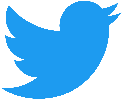 På twitter? Del gerne dine oplevelser med #DSKM2023Program DSKMs årsmøde 2023Hotel Nyborg Strand, 17.-18. martsFredag 17. martsProgram DSKMs årsmøde 2023Hotel Nyborg Strand, 17.-18. martsFredag 17. marts10.00 – 11.30Mulighed for møder i udvalg (skal bookes på forhånd)11.30 – 12.15Frokost (tilmelding nødvendig)12.15 – 12.25Velkomst Thomas Vognbjerg Sydenham, formand for DSKM12.25 – 12.30Introduktion til det videnskabelige program v/ KMA HerlevJens Otto Jarløv12.30 – 13.45Session 1 - Tværsektoriel antibiotic stewardship v/ KMA HerlevSessionsleder Jette Nygaard JensenReduktion af unødvendigt antibiotikaforbrug i primærsektoren – hvordan ændrer vi vaner og adfærd blandt dem, som bruger mest?Jette Nygaard JensenFormidling af mikrobiologi til praktiserende læger og plejehjemspersonale – fra skrivebord til de skrå brædder Jens Otto JarløvForbedret indikation for urindyrkning til diagnostik af urinvejsinfektioner hos plejehjemsbeboere – et cRCT på 22 plejehjemSif Helene ArnoldAntibiotikaovervågning: Be AWARE – ellers bliver det værreJonas Boel13.45 – 14.25Pause (mulighed for at besøge standene og posters)14.25 – 15.50Session 2 - Genbesøg af kendte patogene og metoder samt erfaringer med nye v/ KMA HerlevSessionsleder Barbara HolzknechtBetydningen af primær lokal inkubering af bloddyrkningsflasker efterfulgt af systematisk transport til KMA – hvilke målepunkter har vi? Sissel Skovgaard og Dennis Schrøder HansenMRSA bærertilstand hos børn og effekt af behandling – grundlag for nye anbefalinger?Jonas Boel og Thomas HelboScreening for resistente mikroorganismer efter udlandsophold – erfaringer før og efter screening for C. auris Valeria AntsupovaCyclospora – en hyppigere årsag til diarré end vi troede?Lene Nielsen15.50 – 16.30Pause (mulighed for at besøge standene og posters)16.30 – 17.10Strategi workshop opfølgning (udelukkende for DSKM-medlemmer)Ulrich Stab Jensen17.10 – 17.20Pause (mulighed for at besøge standene og posters)17.20 – 18.00Uddeling af DSKMs forskningspris og æresforelæsning19.00 – 19.30Drinks og underholdning19.30Årsmødemiddag08.00 – 09.00Morgenmad09.00 – 09.05Velkomst til dag 2Thomas Vognbjerg Sydenham, formand for DSKM09.05 – 09.45Årets forskning09.45 – 10.15Pause (mulighed for at besøge standene og posters)10.15 – 10.30AnnonceringerThomas Vognbjerg Sydenham, formand for DSKM10.30 – 11.10DSKM Generalforsamling (udelukkende for DSKM-medlemmer)11.10 – 11.40Pause (mulighed for at besøge standene og posters)11.40 – 12.00KMO Generalforsamling (udelukkende for DSKM-medlemmer)12.00 – 13.00 Frokost (tilmelding nødvendig)13.00Afrejse